Benha University Website Project 
Information needed from staff  
Draft Ver. 2CVDr. Naglaa El-Toukhy  Ramadan El-Toukhy  Professor   Faculty of   Medicine, Benha UniversityPersonal dataEducationLanguage skills (Excellent, Very Good, Good, Basic)Membership of professional bodies (List)A member of Egyptian Society  of Hepatology, Gasroenterology and Infectious diseases ( main branch).   A member of Egyptian Society  of Hepatology, Gasroenterology and Infectious diseases ( Kalubia branch).Egyptian society of study of liver diseases 2003IASL (international association of study of liver)  2009EASLGD (Egyptian association of study of liver ,GIT diseases) 2009  National program for control of chronic viral hepatitis C 2010  Areas of researchInternal medicine diseases  Tropical diseases  Hepatic diseasesGIT  disordersInfectious diseasesAbdominal ultrasonographyPhD/MSc SupervisionCommittees1)  Egyptian society of study of liver diseases 20032) IASL (international association of study of liver) 20093) EASLGD (Egyptian association of study of liver, GIT diseases) 2009  4) National program for control of chronic viral hepatitis C 2010 5) A member of the quality assurance committee of Hepatology department6) A member of the training committee of Benha Faculty of Medicine.7) A member of the environmental services committee of Benha Faculty of Medicine. List of Publications (Authors, Title, Journal/Conference name, pages from to, year, link to full paper)1) Mohamed AA, El-Toukhy N, Atta MM, Ahmed SM. Glypican-3 as a Tumor Marker for Hepatocellular Carcinoma. Journal of Applied Pharmaceutical Science, 3(6) 83-87. 2013.2) Atta MM, El-Masry SA, Abdel-Hameed M, Baiomy HA,  El-Toukhy N. Value of serum anti-p53 antibodies as a prognostic factor in Egyptian patients with hepatocellular carcinoma. Clinical Biochemistry 41: 1131–1139. 2008.3) Abou El-Fadle A, Al Husseini NF, Al-Kholy AF, Al-Said O, El-Toukhy N And Atta MM. Telomerase Reverse Transcriptase Gene Expression as a Tumor Marker for Hepatocellular Carcinoma. American Journal of Biochemistry and Biotechnology 7(2) 55-62. 2011.4) Mohamed AA, El-Toukhy N, Ebrahim A, Mohamed D, kamal A ,. Ghoname NF and Mohamoud M. Fas and Fas-ligand as markers for response to Interferon plus Ribavirin therapy in Egyptian patients with Chronic Hepatitis C.International Journal of Advanced Research 2 (1) 83-91. 2014.5) El-Toukhy N, Saeed AM, Emam SM and Atta MM. Lymphocyte Subgroups and Tumor Necrosis Factor-α and Interleukin-6 in Ascitic Fluid and Serum of Patients with Spontaneous Bacterial Peritonitis at Benha University Hospital. The Egyptian Journal of Medical Microbiology 21(2) 111-119. 2012.6) Emam HT and El-Toukhy N. The Potential Beneficial Effects of Melatonin on Hepatic Fibrosis in Rats. Benha Medical Journal 28(2) 331-348. 2011.7) El Fakahany AF, Eraky MA, Selem RF, Abdel-Maboud AI, Ali NSM, El-Toukhy N and Abdel-Hafez NA. Prevalence of Hydatidosis in Qualubia Governorate.The Egyptian Journal of Medical Sciences 32(1) 37-48. 2011.8) El- Sharqawy E and El-Toukhy N. Evaluation of MELD Scores and Intrarenal Arterial Resistive Index in Cirrhotic Patients with Hepatorenal Syndrome.Benha Medical Journal 27(3) 415-430. 2010.9) El- Sharqawy E, Said EM, Elfeky H, El-Toukhy N and Atta MM. Assessment of Eight Non-Invasive Markers of Liver Fibrosis in Egyptian Patients with Chronic Hepatitis C. Journal of Hepatology & Gastroenterology and Infectious Diseases 12(1) 1-11. 2011.10) Amal Ahmed Mohamed, Tamer A Elbedewy, Magdy El-Serafy, Naglaa El-Toukhy, Wesam Ahmed, Zaniab Ali El Din. Hepatitis C virus: A global view. World J Hepatol 2015 November 18; 7(26): 2676-2680. 11) Amal Ahmed Mohamed, Naglaa El-Toukhy Ramadan El-Toukhy , Ebada Mohamed Said, Hoda Mohamed Rabie Gabal , Hossameldin AbdelAziz , wahid Doss , Hadeel El-Hanafi, Hala H. El Deeb , Seham Mahmoud , Mahmoud Elkadeem , Hassan Salama Shalby and Sherief Abd-Elsalam. Hepatitis C Virus: Efficacy of New DAAs Regimens. Infectious Disorders - Drug Targets, 2019, 19, 1-7.12) Naglaa El-Toukhy, Mohamed A. Ziz Metwally, Mona Al-Tokhy, Ghada Saad and Mahmoud A. Gehad.  ANTENATAL SCREENING FOR HEPATITIS B VIRUS INFECTIONInternational Journal of Advanced Research (2016), Volume 4, Issue 2, 834-841.13) Naglaa El-Toukhy, Badawy A. Abdul Aziz, Abdelmoneam Ahmed and Asmaa Adel. Insulin-Like Growth Factor-IIAs A Tumour Marker In Patients With Hepatocellular Carcinoma. IOSR Journal of Dental and Medical Sciences (IOSR-JDMS) Volume 16, Issue 3 Ver. VII (March. 2017), PP 124-134.14) Samir Mohamed Kabil, Magdy Abdel-Mawgood Gad, Naglaa El-Toukhy Ramadan El-Toukhy, Nahed Samir Abdel-Moteleb.  Comparative Study of MELD Score and Glasgow Coma Scale in Patients with Hepatic Encephalopathy. Afro-Egypt J Infect Endem Dis 2016; 6(2):82-93.16) Naglaa EltoukhyLubna Omar El-FaroukMona Youssef. Helicobacter Pylori Infection is Associated with Portal ‎Hypertensive Gastropathy in Patients with Liver Cirrhosis Article.  2021. Afro-Egyptian Journal of Infectious and Endemic Diseases17) Naglaa EltoukhyLubna Mona Youssef Hesham Essa.Evaluation of Golgi Protein-73 as a Tumor Marker in Patients with Hepatocellular Carcinoma. 2020Afro-Egyptian Journal of Infectious and Endemic Diseases.18) Amal A. MohamedMohamed AbdelhamidNaglaa Eltoukhy[...]Sherief Abd-Elsalam. Predictive and Prognostic Value of Ascitic Fluid Mannose‑binding lectin in Patients with Spontaneous Bacterial Peritonitis. 2020Anti-Inflammatory & Anti-Allergy Agents in Medicinal Chemistry.Attended Workshops, Symposiums, and Conferences                 List name and yearPositionsActivities in faculty/university/community service Consulting Experience (if any)•	Hepatocellular carcinoma  •	Viral hepatitis•	Liver cirrhosis   •	 Ascites•	Infectious diseases     PROFESSIONAL TECHNIQUES AND AREA OF EXPERTISE• Diagnosis and treatment of critical and cold cases of hepatic and gastrointestinal disorders.• Diagnostic abdominal ultrasonography.Name (Arabic)نجلاء الطوخى رمضان الطوخىName (English)Naglaa El-Toukhy  Ramadan El-ToukhyDepartmentHepatology, Gasroenterology and Infectious diseasesCollegeMedicineAcademic degreeMDOffice AddressBenha Faculty of Medicine,Benha,EgyptMobile 101224720998Mobile 2Home phone0133285068Work phoneEmail (university)nagla.altokhy@fmed.bu.edu.egEmail (alternative)naglaaeltoukhy@yahoo.comRecent Photo (passport format)  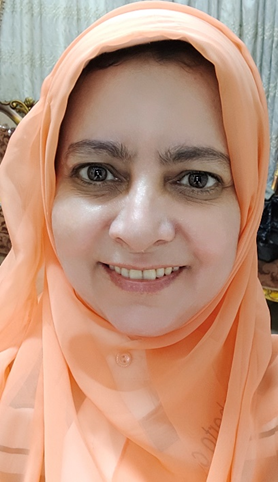 InstitutionDegree obtainedYear Zagazig University – BenhaM.B:B.CH1998Zagazig University – BenhaMaster of Tropical medicine2003Benha University  MD of Tropical medicine2009General specialtyTropical internal  MedicineSpecific  specialtyHepatology , Gastroenterology and Infectious diseasesLanguageReadingSpeakingWritingArabicExcellent excellentexcellentEnglishExcellent excellentexcellentTitlePhD/MScYear completed / in progressGlypican-3 as a Tumor Marker for Hepatocellular CarcinomaMsc2013Insulin-Like Growth Factor-IIAs A Tumour Marker In Patients With Hepatocellular CarcinomaMsc2017  Comparative Study of MELD Score and Glasgow Coma Scale in Patients with Hepatic EncephalopathyMD2016Helicobacter Pylori Infection is Associated with Portal ‎Hypertensive Gastropathy in Patients with Liver CirrhosisMSc2021Evaluation of Golgi Protein-73 as a Tumor Marker in Patients with Hepatocellular CarcinomaM Sc2020Predictive and Prognostic Value of Ascitic Fluid Mannose‑binding lectin in Patients with Spontaneous Bacterial PeritonitisM Sc2020Talin-1 Gene Expression as a Tumor Marker in Hepatocellular Carcinoma Patients: A Pilot StudyMD2020Name of Workshops, Symposiums, and ConferencesYearA- WorkshopsWorkshop on ” Assessment of Eight Non-Invasive Markers of Liver Fibrosis in Egyptian Patients with Chronic Hepatitis C2011Workshop on  " Hypothyroidism is the Prevalent Thyroid Dysfunction Encountered during Combined Interferon / Ribavirin (IFN / RBV) Therapy in Chronic Hepatitis C Patients.2014Workshop on " Serum Cystatin C Sensitively Discriminates Renal Dysfunction in Egyptian Patients with Hepatorenal Syndrome2014Workshop on " Curcumin Enhances the Antifibrotic Effect of  Perindopril on CCL4 Induced Hepatic Fibrosis in Rats2013C- ConferencesThe 4 th Annual Meeting of fevers and liver diseases in collaboration with Society of Egyp.society of hypatology,gasto. And infect.diseases Qaluobia  branch.2000The 5th Annual Meeting of Society of Egyptian society of hypatology,gasto. And infect.diseases in collaboration with royal society or tropical medicine and hygine.2000The 7th Annual Meeting of society of endemic and parasitic diseases,Alex2002The 7th Annual Meeting of Egyptian society of hypatology,gasto. And infect.diseases in collaboration with royal society or tropical medicine and hygine.2002The   Annual Meeting of Benha faculty of medicine2003The 1st  Egyptian Conference for liver transplantation,dar Elfuad hospitals.2004The 8th Annual Meeting of society of endemic and parasitic diseases in collaboration with Egyptian society of hypatology,gasto. And infect.diseases2003The 44th Annual Meeting of Society of Toxicology (SOT), New Orleans, LA, USA2005The 12th Annual Meeting of zagazig university2004DateFrom – toOrganizationCountryPositionRole12019- till NowFaculty of Medicine- Benha UnivEgypt professorTeaching,research, 22014- 2019Faculty of Medicine- Benha UnivEgyptAssociate professorTeaching,research, 32009-2014Faculty 0f Medicine- Benha UnivEgyptLecturerTeaching,Research42003-2009 Faculty of Medicine- Benha UnivEgyptAss.lectureTeaching research52000-2003Faculty of Medicine- Benha UnivEgyptResidentTeaching research61999-2000Faculty of Medicine- Benha UnivEgyptHouse officerTraining researchName of Activity service  YearA member at the Faculty of medicine Library committee at Benha faculty of medicine    2006-2009A member at the Faculty  of medicine community service development committee at Benha faculty of medicine  2009-till